DOCUMENT RÉPONSES – Domaine Professionnel À RENDRE AVEC LA COPIERéponse aux questions Q1 et Q2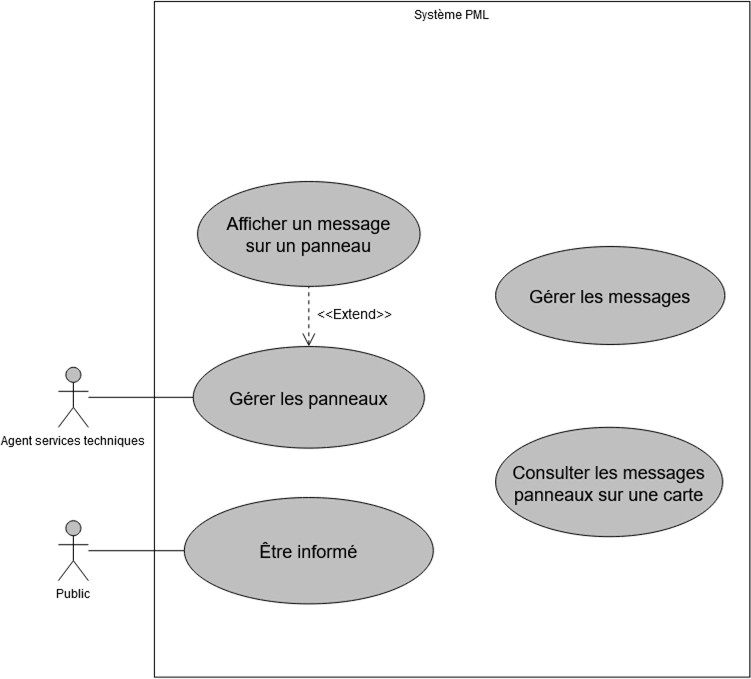 Réponse à la question Q3 et Q4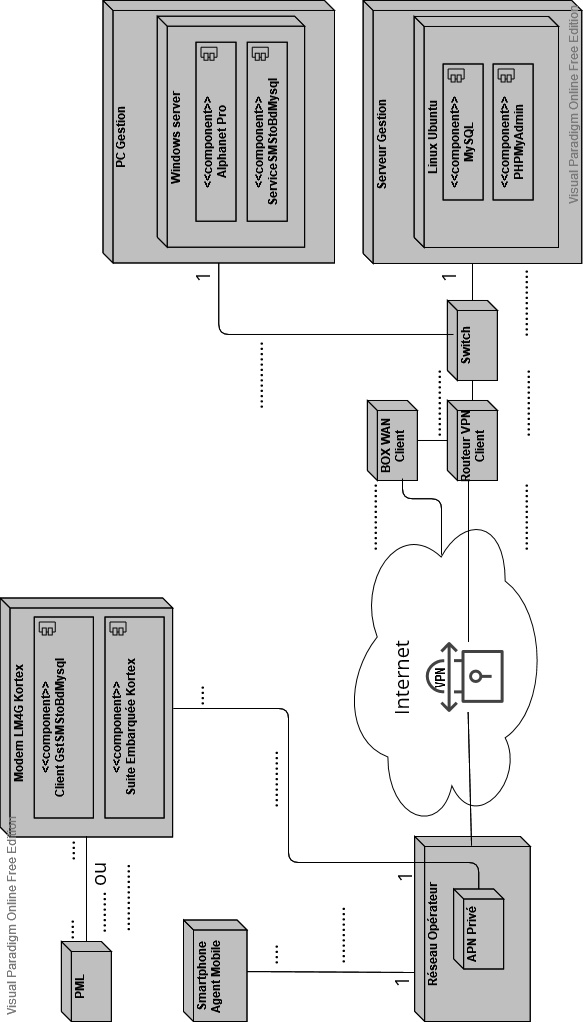 Réponse aux questions Q6 et Q7Réseau APN Privé 172.16.88.0Réponse à la question Q8Réponse à la question Q11Réponse à la question Q12Rôle du champ A :	 	Réponse à la question Q13Trame :Réponse à la question Q14Fichier panneau.hRéponse à la question Q15Fichier protocole.cpp#include  "protocole.h"#define  NUL  0	//#define  SOH  1	//  Début  entête#define  STX  2	//  Début  texte#define  ETX  3	//  Fin  texte#define  EOT  4	//  Fin  de  transmission #define  ACK  6#define  NAK  21#define  ESC  27	//(0x1B)  Mode  field#define  ALL_SIGNS	0x5A	//  Type  Code  =  All  Signs#define  WRITE_TEXT_FILE  0x41	//  Command  Code  =  Write  TEXT  fileCProtocole::CProtocole(void){} CProtocole::~CProtocole(void){}//méthodes  de  la  classe  non  détailléesvoid  CProtocole::ajouterTexte(string  texte){…}	 //ajoute  le  message  à  la  trame void  CProtocole::ajouterControle(){…}	//ajoute  la  fin  de  trame  EOT//  Création  de  la  trame  à  envoyer  pour  une  transmission  standard  au  panneau//  En  entrée:  num:  numéro  du  panneau  destinataire  (1  à  99).  0  pour  diffuser  à  tous  les  panneaux//  texte:  texte  du  message  à  envoyer.void  CProtocole::fabriquerTrame(int  num,  string  texte){.  .  .  .  .  .  .  .  .  .  .  .  .  .  .  .  .  .  .  .  .  .  .  .  .  .  .  .  //  Ajout  des  caractères  de.  .  .  .  .  .  .  .  .  .  .  .  .  .  .  .  .  .  .  .  .  .  .  .  .  .  .  .  //  synchronisation  (Champ  A)trame[5]=  SOH  ;  .  .  .  .  .  .  .  .  .  .  .  .  .  .  .  .  .  .  .  .  //  Champ  B. . . . . . . . . . . . . . . . . . . . . . . . . . . . // Champ   C. . . . . . . . . . . . . . . . . . . . . . . . . . . . // Champ   D. . . . . . . . . . . . . . . . . . . . . . . . . . . . // Champ   E. . . . . . . . . . . . . . . . . . . . . . . . . . . . // Champ   FajouterTexte(texte)  ;	//  Champ  GajouterControle();	//  Champ  H}Réponse à la question Q16Fichier protocole.cpp (suite)Réponse à la question Q17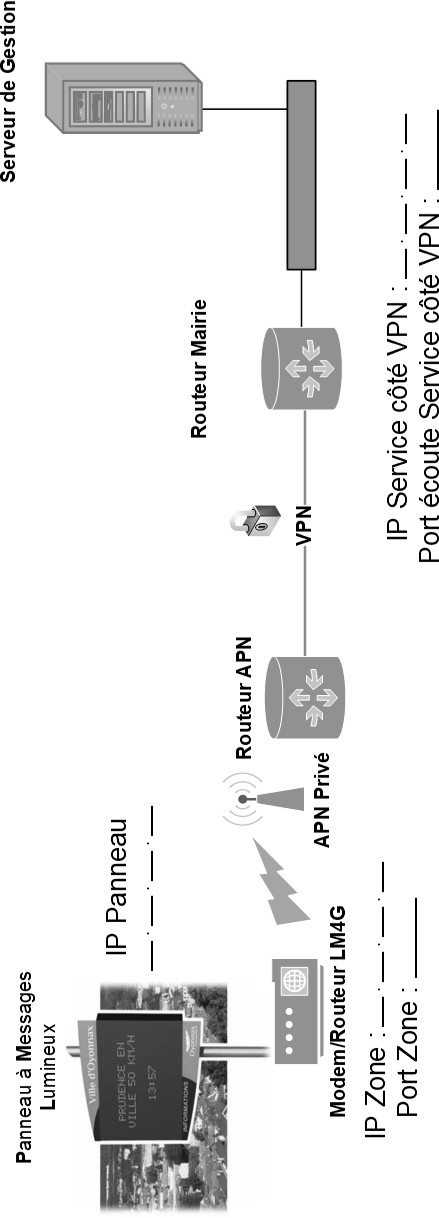 Masque de sous réseauNotation CIDRNotation décimale pointéeMasque de sous réseauNombre d’hôtes parsous réseauAdresse sous réseau1ère adresse hôteDernière adresse hôteAdresse de diffusion1èr sous réseau2èmesous réseau……………64ème sous réseauOrdre d’envoiSyntaxe1er SMSMT1 = . . . . . . . . . . . . . . . . . .2ème SMS. . . . . = . . . . . . . . . . . . . . . . . . . . . . . . . . . . . . .ChampsABCDEFGHTaille enOctets0 à 255ChampsABCDEFGHValeur en Hexadécimal0x000x000x000x000x000x5AFermé, bacs plein, réouverture le 15